Комунальний заклад«Харківська загальноосвітня санаторна школа-інтернат I-II ступенів №11»Харківської обласної радиОсобливості проведення навчально-реабілітаційного процесу в санаторній школі-інтернаті№11 для збереження психічного здоров’я учнів як основного чинника виховання компетентної соціально адаптованої особистості в умовах розвитку їх особистісної освітньої траєкторії.(доповідь на обласному науково-практичному семінарі для директорів навчальних закладів інтернатного типу обласного підпорядкування)Доповідач:директор санаторної школи-інтернату №11Чубинська В.П.Харків2015Особливості проведення навчально-реабілітаційного процесу в санаторній школі-інтернаті №11 для збереження психічного здоров’я учнів як основного чинника виховання компетентної соціально адаптованої особистості в умовах розвитку їх особистісної освітньої траєкторії.Слайди 2, 3:У 2014/2015 навчальному році робота санаторної шкли-інтернату № 11 спрямована на реалізацію державної політики в галузі освіти та науки, основних положень чинного законодавства. Важливим законом для санаторної школи-інтернату № 11 для дітей з психоневрологічними захворюваннями є  Закон України «Про психіатричну допомогу». За умов трансформації українського суспільства особливої значущості набувають питання формування людиною нових життєвих стратегій, компетентності, посилення гнучкості та мобільності соціальної поведінки. Чим потужніший життєвий ресурс людини, чим ширші її соціальні можливості, тим легше їй здолати кризові настрої, оволодіти конструктивно-перетворювальною позицією. Ураховуючи те, що людське життя є найвищою суспільною цінністю, перед людством постає ряд важливих завдань, серед яких найважливішим є вирішення проблеми збереження здоров'я людини, причому не тільки фізичного, а й психічного.Слайд 4:Слід зазначити, що йдеться не про психічно хворих людей, а про право психічно здорової людини зберегти своє  психічне здоров'я у будь-яких умовах життєдіяльності.Яка вона психічно здорова дитина, які властивості притаманні їй? Отримує радість і задоволення від життя.Вміє розмірковувати.Вміє пристосовуватися до змінних умов життя.Ставить і досягає мети в межах своїх можливостей.Здатна любити інших, співчувати.Творчо ставиться до життя, схильна до, дослідництва, самостійних відкриттів, роздумів.Має сформовані базові якості особистості.Весела та життєрадісна.Психічне здоров'я дітей та особливості його порушеньСлайди 5, 6:Поняття «психічне здоров’я» охоплює шляхи гармонізації людини, її бажання, амбіції, здібності, ідеали, почуття та свідомість. Психічне здоров’я можна визначити як комфортність особистості в соціумі, відсутність вад особистого розвитку, здатність протидіяти стресам. Психічне здоров'я як стан динамічної рівноваги індивіда з оточуючим природним і суспільним середовищем, коли усі закладені в його біологічній і соціальній суті життєві здібності, проявляються найбільш повно, а всі підсистеми організму функціонують з максимальною інтенсивністю.У школярів психічне здоров'я – це збалансованість внутрішніх (когнітивних, емоційних, фізіологічних) і зовнішніх (вимоги соціального оточення, відповідність стиля научіння дітей стилю навчання і виховання). Психічне здоров'я дитячого населення України викликає серйозне занепокоєння. Близько 4,7% дітей потребують психіатричної допомоги. Психічні розлади дітей становлять 34,5% усієї психічної захворюваності.Слайд 7:Аналіз психоневрологічних захворювань у вихованців санаторної школи-інтернату № 11вказує, що найбільший відсоток мають діти з емоційно-лабільними розладами на фоні органічного ураження центральної нервової системи. Збереження  психічного здоров'я особистості, зокрема підростаючого покоління  – одне  з найважливіших завдань нашого суспільства і, насамперед, системи освіти. Аналіз психоневрологічних захворювань вихованців санаторної школи-інтернату № 11 у 2014/2015 навчальному році Слайд 8:Гармонія душі та тіла порушується внаслідок дії негативних чинників, зокрема таких, як-от:стан на межі норма – патологія; негаразди у родинних взаєминах; вплив авторитарного вчителя; дитячі страхи; порушення психогігієнічних основ навчального процесу; порушення оптимумів навчальної діяльності; порушення гармонії творчих здібностей; гіподинамія; недостатній рівень енергопотенціалу.Чинники погіршення психічного здоров'я школяра  називають різноманітні. До них, в основному, належать  непідготовленість дитини до школи, негативне ставлення вчителів та учнів, страх покарання та отримування незадовільної оцінки, нездатність засвоїти шкільний матеріал, перевтома під час учбових занять.Слайд 9:Типовими проявами різних психоневрологічних захворювань є стани підвищеної втомлюваності, виснаження, ослаблення або втрати здатності до тривалої фізичної і розумової напруги (астенічний сидром), підвищена збудливість, роздратованість або млявість, апатія, сонливість (неврастенія), схильність до агресивних вчинків, конфліктів, енурез.У більшості дітей в ті чи інші періоди під впливом певних ситуацій можуть з'явитися порушення емоційної сфери або поведінки. Наприклад, можуть виникнути  безпричинні страхи, порушення сну, порушення, які пов'язані із вживанням їжі, і т.д.  У деяких дітей ці порушення проявляються часто, стійко і призводять до шкільної дезадаптації.Слайд 10:У свою чергу, дезадаптація призводить до безпричинної агресивності, депресії, відмови відвідувати уроки, заниженої самооцінки, страху відповідати біля дошки, очікування поганого відношення до себе як з боку вчителів, так і учнів. Серед дітей, які не адаптувалися  до умов школи, у 95% спостерігаються психічні розлади.Існує 3 групи дітей, які страждають шкільними неврозами. До першого типу належать  педагогічно занедбані або розумово відсталі учні. Для них характерні явні відхилення у поведінці, грубість, агресія, підвищена самооцінка, низька успішність. До другого типу відносяться школярі, які добре вчаться і задовільно ведуть себе на уроках, але під впливом стресів різко змінюються: з'являється депресія, апатія, нав'язливі стани. Третій тип представлений зовнішньо благополучними дітьми, у яких все ж таки спостерігаються деякі ознаки невротизації: страх відповідати біля дошки, тремор рук, плаксивість, фобії, занижена самооцінка.Особливості навчально-виховного, лікувально-профілактичного та реабілітаційного процесу в санаторній школі-інтернаті для дітей з психоневрологічними захворюваннямиСлайди 11, 12:Однією з найголовніших умов збереження психічного здоров'я школярів є дотримання  науково обґрунтованих психогігієнічних норм організації навчання школярів з урахуванням індивідуальних норм навантаження, здатність витримувати навчальне навантаження, не тільки зберігаючи стан повного душевного, тілесного та соціального добробуту, а й збільшуючи при цьому якість власного психічного здоров'я, а також принципів гуманізації освіти. Ці принципи передбачають застосування особистісно орієнтованих технологій навчання, ставлення до учнів як до рівноправних партнерів у спільній діяльності, виявлення поваги і любові до них, створення сприятливих умов для активності учнів. Отже, головною умовою збереження психічного здоров'я школярів є така організація навчально-виховного процесу, яка сприяє розвиткові особистості школяра.Відомо, що ефективним шляхом збереження та зміцнення здоров'я є профілактика.Основи практичного поєднання лікування з навчанням й вихованням психічно хворих дітей були закладені на початку ХІХ сторіччя. Ідеї лікувальної педагогіки стали основою всебічного збереження психіки дитини, найбільш дбайливого та уважного відношення до нього лікаря і педагога.  У закладі створено лікувально-реабілітаційний комплекс – це система лікувальних, профілактичних, оздоровчих, корекційно-педагогічних заходів, що здійснюються в організаційній єдності медичним та педагогічним персоналом санаторної школи-інтернату № 11 для дітей з психоневрологічними захворюваннями.  Метою лікувально-реабілітаційного комплексу є всебічне оздоровлення дітей, які хворіють психоневрологічними розладами, що проявляються, як правило, на фоні загального ослаблення організму, соматичних захворювань. В цілому, педагогічною основою лікувально-реабілітаційного комплексу в санаторній школі-інтернаті № 11 для дітей з психоневрологічними захворюваннями є створення такої системи медико-педагогічних заходів з дітьми-психоневротиками, що дозволила заповнити прогалини в життєво необхідних знаннях дитини про людину, його фізіологію та психіку, закріпити ці знання у формі відповідних навичок самостійної регуляції поведінки.Профілактика та корекція психічних порушень повинна мати комплексний характер, що враховує структуру відхилень у психічній діяльності та функціональному стані центральної нервової системи, а також роль біологічних, мікросоціальних і психологічних факторів у їх виникненні.Навчально-виховна робота в  санаторній  школі-інтернаті для  дітей з  психоневрологічними захворюваннями  здійснюється з урахуванням принципів диференційованого та індивідуального підходу на  основі  педагогічного,  психологічного  і  клінічного вивчення поведінки і стану здоров'я вихованця.  Форми і методи навчання  та виховання   в   закладі   спрямовані   на   психологічну  корекцію особистості вихованця. Залежно   від   індивідуальних  можливостей кожного вихованця,  його клінічного стану, етапу лікування та реабілітації обсяг завдань на уроці може бути зменшений учителем у  1,5-3  рази порівняно  з  навчальним  навантаженням,  передбаченим  для  учнів відповідних класів загальноосвітніх навчальних закладів. При  здійсненні  трудового  навчання  і  виховання   за програмами    загальноосвітньої школи за погодженням з лікарем-психіатром та рішенням  педагогічної  ради   навчального закладу  з  усіх  розділів  програми  вилучаються об'єкти праці та трудомісткі процеси,  пов'язані із статичним напруженням (за умови збереження навчального змісту програми).Уроки фізичної культури проводяться за програмами спеціальної медичної групи.Спортивні змагання у позакласній роботі з фізичного виховання не проводяться. З метою педагогічної корекції клінічного стану вихованців та сприяння їх психомоторному розвитку  вчителі  музики або  інші  спеціалісти  проводять  музично-ритмічні  заняття,  які вносяться до розкладу уроків. У навчально-виховному  процесі  вчителі  і  вихователі, крім  рухливих пауз,  застосовують перерви (до 3 хв.) у навчальній роботі вихованців, створюють умови для їхньої релаксації. Лікувально-профілактичний та реабілітаційний  комплекс, що  включає  лікувальну фізкультуру,  фізіотерапію,  гідротерапію, масаж,  педагогічну  корекцію,  проводиться  тричі  на  тиждень  і вноситься до розкладу уроків та режиму дня.Комплекс також може включати додаткове  проведення  приймання лікарями (психіатром, педіатром, стоматологом та іншими спеціалістами),  логопедичні заняття, заняття з психологічної корекції особистості.Для  всіх  вихованців  організовується  денний  сон або відпочинок протягом 1-1,5 години.Педагогічну корекцію особистості дитини  під  час  проведення лікувально-профілактичного та реабілітаційного комплексу  процедур здійснюють   педагогічні   працівники.Слайди 13Основним видом роботи педагогів є корекційно-розвивальна діяльність, основна мета якої – формування комунікативних навичок, позитивних рис характеру, уміння аналізувати власну поведінку й поведінку оточуючих, уміння розв’язувати конфліктні ситуації, корекція емоційної сфери дитини.Слайди 14-26:Принципи, на яких ґрунтується педагогічна корекція:Ведення діалогу на основі взаємоповаги, рівних позицій.Уміння слухати, чути учня.Емпатичне ставлення до особистості.Визнання цінності учня.Спиратися на укріплення внутрішнього світу школяра.Знайти “родзинки” кожного школяра Повага до особистості учня.Не порівнювати одного школяра з іншим.Знання вікових та індивідуальних особливостей учня.Надання допомоги у повноцінній самореалізації.Організація успіху учня.Право на вибір, захист, охорону життя.Створення умов для розвитку учня, його творчого потенціалу, нахилів, здібностей.Самореалізація і самоствердження особистості.Слайди 27, 28, 29:З метою розвитку творчого потенціалу у закладі працюють 14 гуртків за інтересами: танцювальний «Ідеал», спортивного танцю «Грація», спортивна секція «Атлет»,  вокального співу «Хорошее настроение», художньої творчості «Веселка», історико-краєзнавчий «Я пізнаю Україну», мовно-літературний «Happy English», гурток за програмою «Рівний рівному», туристично-географічний гурток «Паралелі та меридіани», гурток «Юний художник», валеологічний «Діти природи», правознавчий «Юні друзі міліції», «Юні інспектори руху», «Дружина юних пожежників».Слайди  30-32:У закладі працюють 20 навчальних кабінетів, кабінет інформатики, бібліотека, 2 спортивні зали, майстерні.Результати діяльностіСлайди 33:	За роки існування санаторної школи-інтернату № 11 створена така модель навчально-виховного процесу з організацією режиму навчання й відпочинку школярів, яка повною мірою сприяє збереженню психічного  здоров’я, забезпечує високу працездатність на уроках, дозволяє уникнути перевтоми.Педагогічний колектив разом із психологом намагається працювати так, щоб діти почували себе затишно, комфортно як на уроках, так і в позаурочний час; щоб учителі мали достатню інформацію про учня, розуміли справжні мотиви вчинків, дій, адекватно оцінювали особистість школяра, завчасно запобігали труднощам в особистісному розвитку дитини.З метою розвитку особистості вихованців та їх самореалізації, вихованці закладу беруть участь у різноманітних інтерактивних конкурсах та  учнівських олімпіадах з навчальних предметів.З кожним роком зростає кількість  конкурсів, в яких беруть участь вихованці нашої школи. За останні 5 років їх кількість збільшилась з 4 до 10.У 2014/2015 навчальному році учні закладу взяли участь у:-  І, ІІ  та ІІІ етапах Всеукраїнських учнівських олімпіад з 9  навчальних предметів. У ІІ етапі з математики – ІІІ місце, з фізики – ІІІ місце, з історії – ІІ місце. У ІІІ етапі з історії – ІІ місце;- І та ІІ етапах Міжнародного мовно-літературного конкурсу учнівської та студентської молоді імені Т.Г. Шевченка. У ІІ етапі ІІ місце посіли 2 учня, ІІІ місце – 2 учня.- І та ІІ етапах Міжнародного конкурсу з української мови ім. П.Яцика.  У ІІ етапі ІІІ місце посіли 2 учня;- Міжнародному математичному конкурсі «Кенгуру». Сертификат “Відмінний  результат” – 2 учня, “Добрий результат” – 36 учнів;– Всеукраїнському інтерактивному природничому конкурсі «Колосок». 7  учнів 2-6-х класів отримали  «Золотий сертифікат», 38 учнів – «Срібний сертифікат»;– Всеукраїнській українознавчій грі «Соняшник-2014». Один диплом ІІ ступеню Всеукраїнського рівня отримав учень 9 класу Чернявський Олександр, 8 дипломів ІІ і ІІІ ступенів Регіонального рівня;- Всеукраїнському учнівському конкурсі юних суспільствознавців «Кришталева сова». - V Всеукраїнському конкурсі з англійської мови «Гринвіч-2014». - Всеукраїнському учнівському конкурсі юних істориків «Лелека-2015». Слайди 34:Вихованці навчального закладу стали лауреатами, переможцями міських, обласних фестивалів дитячої творчості.Неодноразово вихованці закладу брали участь міському фестивалі художньої самодіяльності «Натхнення» – отримали відзнаку 2014 року (організатор фестивалю – Департамент у справах сім’ї, молоді та спорту Харківської міської ради та КЗ «Харківський міський центр дозвілля молоді»).Слайди 35:З метою розширення світогляду вихованців вони залучаються до екскурсійної діяльності.Слайди 36, 37:З метою самореалізації і самоствердження особистості у закладі створений орган учнівського самоврядування – держава «Співдружність». На чолі держави стоїть Президент, обраний загальношкільним голосуванням. Держава  «Співдружність» поділяється на три регіони: Регіон «ЗЕРНЯТА» (1-4 класи); Регіон «ФАНТАЗЕРИ» (5-7 класи); Регіон «ЮНІОРИ» (8-9 класи). До регіонів держави входять поліси, на чолі яких стоїть мер. Дорадчим органом є  рада шкільного самоврядування «Ритм», що складається із шести центрів:  Центр навчання; Центр дисципліни; Центр інформації; Центр дозвілля; Центр господарства; Центр  здоров`я та спорту.Слайд 38:Усі вихованці санаторної школи після закінчення 9-го класу продовжують навчання у 10-11 класах загальноосвітніх шкіл (10%), ПТНЗ (50%), ВНЗ І-ІІ рівня акредитації (40%).Про підсумки працевлаштування випускників закладу за останні 4 роки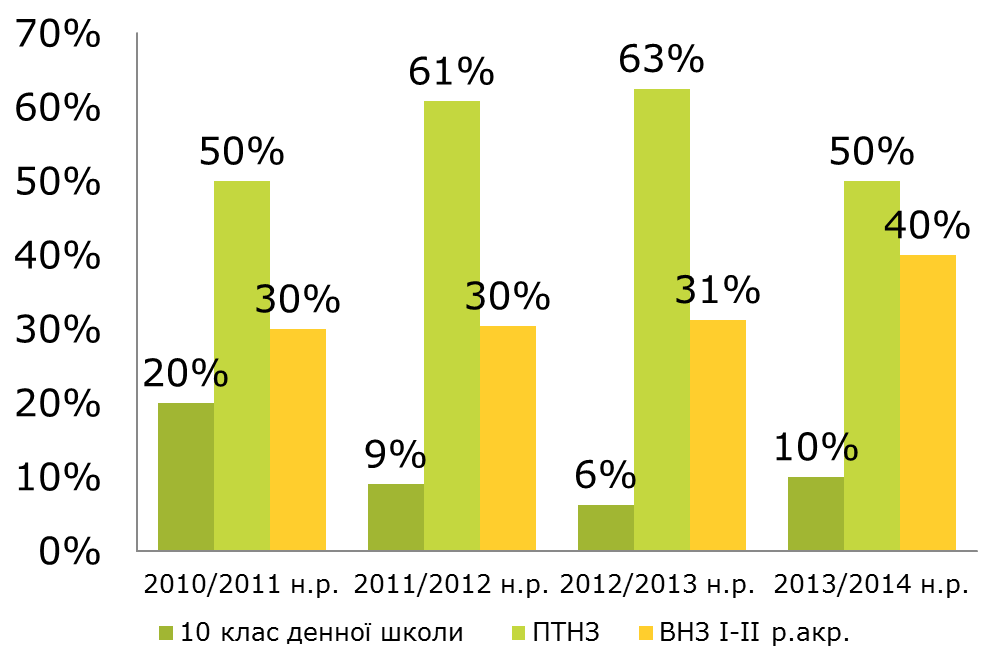 Слайд 39:Прогнозованим результатом навчально-виховного, лікувально-профілактичного та реабілітаційного  процесів у санаторній школі-
інтернаті № 11 є збереження психічного здоров’я, що проявляється через:самостійність учнів в набуванні знань;підвищення активності та зацікавленості кожного на уроці;залучення творчого  потенціалу  кожного учня;атмосферу співпраці з вчителем та однокласниками;гармонійний розвиток особистості вихованця;здатність діяти за власним вибором, бажанням, переконаннями;самореалізацію і самоствердження особистості у відповідних видах діяльності, розвиток творчих здібностей;підвищення активності учня у виховному процесі, розширення межі його життєтворчості.Слайд 40 :Если ты ищешь смысл жизни потому, что не можешь его выразить словами — это философия. Если ты ищешь смысл жизни потому, что не чувствуешь, что он есть — это психиатрия.№ п/пОсновні показникиКількістьКількістьКількість дітей272272F06.618370 %F06.8114 %F06.6272,6 %F07.820,7 %F84 Аутизм10,4 %F4851,8 %Порушення мовлення F804216  %F88124,5 % F90 ( Гіперкінетичний синдром)             8532 %F90.151,8 %F9120,7 %F9331,1 %F95 тіки83 %F98.5 заїкання83 %F98.0259,4 %F98.120,7  %Q4031,1 %С-м Рассела-Сильвера10,4 %Операція на головному мозку10,4 %Наслідки перенесенного менінгіту31,1 %ЦС(церебрастеничний синдром)              18%ЛГС%АНС(астено-невротичний синдром)218 %ВСД(вегето-судинна дистонія)114 %Стаціонарне лікування28Санаторное лікування9